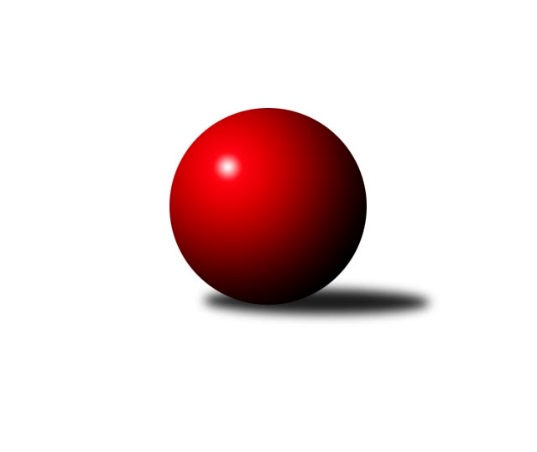 Č.2Ročník 2019/2020	18.5.2024 Meziokresní přebor ČB-ČK B 4 členné  2019/2020Statistika 2. kolaTabulka družstev:		družstvo	záp	výh	rem	proh	skore	sety	průměr	body	plné	dorážka	chyby	1.	TJ Spartak Trhové Sviny D	2	2	0	0	10.0 : 2.0 	(12.0 : 4.0)	1491	4	1081	410	42.5	2.	TJ Nová Ves B	2	2	0	0	10.0 : 2.0 	(10.5 : 5.5)	1409	4	1042	367	62.5	3.	Kuželky Borovany D	2	0	0	2	3.0 : 9.0 	(5.0 : 11.0)	1380	0	1025	355	66.5	4.	TJ Loko Č. Budějovice C	2	0	0	2	1.0 : 11.0 	(4.5 : 11.5)	1357	0	997	360	63Tabulka doma:		družstvo	záp	výh	rem	proh	skore	sety	průměr	body	maximum	minimum	1.	TJ Spartak Trhové Sviny D	2	2	0	0	10.0 : 2.0 	(12.0 : 4.0)	1491	4	1512	1469	2.	TJ Nová Ves B	0	0	0	0	0.0 : 0.0 	(0.0 : 0.0)	0	0	0	0	3.	Kuželky Borovany D	1	0	0	1	1.0 : 5.0 	(3.0 : 5.0)	1322	0	1322	1322	4.	TJ Loko Č. Budějovice C	1	0	0	1	1.0 : 5.0 	(2.5 : 5.5)	1342	0	1342	1342Tabulka venku:		družstvo	záp	výh	rem	proh	skore	sety	průměr	body	maximum	minimum	1.	TJ Nová Ves B	2	2	0	0	10.0 : 2.0 	(10.5 : 5.5)	1409	4	1429	1388	2.	TJ Spartak Trhové Sviny D	0	0	0	0	0.0 : 0.0 	(0.0 : 0.0)	0	0	0	0	3.	Kuželky Borovany D	1	0	0	1	2.0 : 4.0 	(2.0 : 6.0)	1437	0	1437	1437	4.	TJ Loko Č. Budějovice C	1	0	0	1	0.0 : 6.0 	(2.0 : 6.0)	1371	0	1371	1371Tabulka podzimní části:		družstvo	záp	výh	rem	proh	skore	sety	průměr	body	doma	venku	1.	TJ Spartak Trhové Sviny D	2	2	0	0	10.0 : 2.0 	(12.0 : 4.0)	1491	4 	2 	0 	0 	0 	0 	0	2.	TJ Nová Ves B	2	2	0	0	10.0 : 2.0 	(10.5 : 5.5)	1409	4 	0 	0 	0 	2 	0 	0	3.	Kuželky Borovany D	2	0	0	2	3.0 : 9.0 	(5.0 : 11.0)	1380	0 	0 	0 	1 	0 	0 	1	4.	TJ Loko Č. Budějovice C	2	0	0	2	1.0 : 11.0 	(4.5 : 11.5)	1357	0 	0 	0 	1 	0 	0 	1Tabulka jarní části:		družstvo	záp	výh	rem	proh	skore	sety	průměr	body	doma	venku	1.	TJ Spartak Trhové Sviny D	0	0	0	0	0.0 : 0.0 	(0.0 : 0.0)	0	0 	0 	0 	0 	0 	0 	0 	2.	TJ Nová Ves B	0	0	0	0	0.0 : 0.0 	(0.0 : 0.0)	0	0 	0 	0 	0 	0 	0 	0 	3.	Kuželky Borovany D	0	0	0	0	0.0 : 0.0 	(0.0 : 0.0)	0	0 	0 	0 	0 	0 	0 	0 	4.	TJ Loko Č. Budějovice C	0	0	0	0	0.0 : 0.0 	(0.0 : 0.0)	0	0 	0 	0 	0 	0 	0 	0 Zisk bodů pro družstvo:		jméno hráče	družstvo	body	zápasy	v %	dílčí body	sety	v %	1.	Vlastimil Křiha 	TJ Spartak Trhové Sviny D 	2	/	2	(100%)	4	/	4	(100%)	2.	Milan Churavý 	TJ Nová Ves B 	2	/	2	(100%)	4	/	4	(100%)	3.	Martin Klíma 	TJ Spartak Trhové Sviny D 	2	/	2	(100%)	4	/	4	(100%)	4.	Josef Malík 	Kuželky Borovany D 	2	/	2	(100%)	3	/	4	(75%)	5.	Lubomír Procházka 	TJ Nová Ves B 	2	/	2	(100%)	3	/	4	(75%)	6.	Martin Tomášek 	Kuželky Borovany D 	1	/	1	(100%)	1	/	2	(50%)	7.	Jan Votruba 	TJ Spartak Trhové Sviny D 	1	/	2	(50%)	2	/	4	(50%)	8.	František Vašíček 	TJ Nová Ves B 	1	/	2	(50%)	2	/	4	(50%)	9.	Květa Jarathová 	TJ Nová Ves B 	1	/	2	(50%)	1.5	/	4	(38%)	10.	Adéla Sýkorová 	TJ Loko Č. Budějovice C 	1	/	2	(50%)	1	/	4	(25%)	11.	Jan Stodolovský 	TJ Spartak Trhové Sviny D 	0	/	1	(0%)	1	/	2	(50%)	12.	Milan Šimek 	Kuželky Borovany D 	0	/	1	(0%)	0	/	2	(0%)	13.	Jan Ondřich 	TJ Loko Č. Budějovice C 	0	/	2	(0%)	2	/	4	(50%)	14.	Jan Bícha 	Kuželky Borovany D 	0	/	2	(0%)	1	/	4	(25%)	15.	Lucie Klojdová 	TJ Loko Č. Budějovice C 	0	/	2	(0%)	1	/	4	(25%)	16.	Radim Růžička 	TJ Loko Č. Budějovice C 	0	/	2	(0%)	0.5	/	4	(13%)	17.	Daniel Krejčí 	Kuželky Borovany D 	0	/	2	(0%)	0	/	4	(0%)Průměry na kuželnách:		kuželna	průměr	plné	dorážka	chyby	výkon na hráče	1.	Trhové Sviny, 1-2	1447	1055	391	51.0	(361.8)	2.	TJ Lokomotiva České Budějovice, 1-4	1385	1020	365	63.5	(346.4)	3.	Borovany, 1-2	1355	1012	342	69.0	(338.8)Nejlepší výkony na kuželnách:Trhové Sviny, 1-2TJ Spartak Trhové Sviny D	1512	1. kolo	Martin Klíma 	TJ Spartak Trhové Sviny D	402	2. koloTJ Spartak Trhové Sviny D	1469	2. kolo	Vlastimil Křiha 	TJ Spartak Trhové Sviny D	402	1. koloKuželky Borovany D	1437	2. kolo	Martin Klíma 	TJ Spartak Trhové Sviny D	379	1. koloTJ Loko Č. Budějovice C	1371	1. kolo	Jan Votruba 	TJ Spartak Trhové Sviny D	372	1. kolo		. kolo	Martin Tomášek 	Kuželky Borovany D	370	2. kolo		. kolo	Daniel Krejčí 	Kuželky Borovany D	367	2. kolo		. kolo	Jan Votruba 	TJ Spartak Trhové Sviny D	365	2. kolo		. kolo	Jan Stodolovský 	TJ Spartak Trhové Sviny D	359	1. kolo		. kolo	Vlastimil Křiha 	TJ Spartak Trhové Sviny D	355	2. kolo		. kolo	Adéla Sýkorová 	TJ Loko Č. Budějovice C	353	1. koloTJ Lokomotiva České Budějovice, 1-4TJ Nová Ves B	1429	2. kolo	Milan Churavý 	TJ Nová Ves B	391	2. koloTJ Loko Č. Budějovice C	1342	2. kolo	Lubomír Procházka 	TJ Nová Ves B	369	2. kolo		. kolo	Adéla Sýkorová 	TJ Loko Č. Budějovice C	351	2. kolo		. kolo	Jan Ondřich 	TJ Loko Č. Budějovice C	350	2. kolo		. kolo	František Vašíček 	TJ Nová Ves B	347	2. kolo		. kolo	Lucie Klojdová 	TJ Loko Č. Budějovice C	328	2. kolo		. kolo	Květa Jarathová 	TJ Nová Ves B	322	2. kolo		. kolo	Radim Růžička 	TJ Loko Č. Budějovice C	313	2. koloBorovany, 1-2TJ Nová Ves B	1388	1. kolo	Milan Churavý 	TJ Nová Ves B	381	1. koloKuželky Borovany D	1322	1. kolo	Lubomír Procházka 	TJ Nová Ves B	379	1. kolo		. kolo	Josef Malík 	Kuželky Borovany D	379	1. kolo		. kolo	František Vašíček 	TJ Nová Ves B	328	1. kolo		. kolo	Daniel Krejčí 	Kuželky Borovany D	325	1. kolo		. kolo	Jan Bícha 	Kuželky Borovany D	318	1. kolo		. kolo	Milan Šimek 	Kuželky Borovany D	300	1. kolo		. kolo	Květa Jarathová 	TJ Nová Ves B	300	1. koloČetnost výsledků:	6.0 : 0.0	1x	4.0 : 2.0	1x	1.0 : 5.0	2x